Országos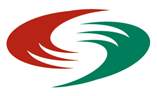 FogyatékosságügyiTanácsAz Országos Fogyatékosságügyi Tanács (OFT) tagjai részére                                                                   Tisztelt Tanácstag! Figyelemmel arra, hogy a 2013-ban megalakult Országos Fogyatékosságügyi Tanács mandátuma lejárt, az OFT elnökeként tisztelettel meghívom Önt a Tanács záróülésére, melynek helyszíne és időpontja          Emberi Erőforrások Minisztériuma          2017. október 09. (hétfő) 10 óra                                                                             1054 Budapest, Akadémia u. 3.                                                         TükörteremKérem, hogy részvételéről a szoke.laszlo@szgyf.gov.hu e-mail címre legyen szíves visszajelzést küldeni legkésőbb október 06-án (pénteken) 12 óráig.  Részvételére feltétlenül számítok! Budapest, 2017. október 03.Üdvözlettel:Czibere Károly               szociális ügyekért és társadalmi felzárkózásért felelős államtitkár, a Tanács elnöke  